Результаты профессиональной деятельности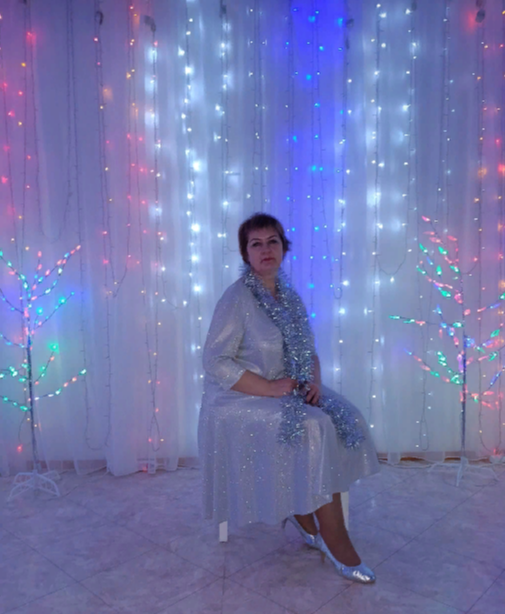 Пацер Лады НиколаевныФИО аттестующегосяМузыкальный руководитель, МАОУ «Средняя общеобразовательная школа №4»Детский сад «Улыбка»должность, место работыаттестующегося на первую квалификационную категориюОбщие сведенияОбразованиеНепрерывность профессионального развития учителя(в рамках программ дополнительного профессионального образования)Самообразование (участие в вебинарах, семинарах, конференциях и др.)ССЫЛКА 1Раздел 1. Стабильные положительные результаты освоения обучающимися образовательных программ по итогам мониторингов, проводимых организацией (по профилю деятельности)Результаты освоения образовательных программ воспитанниками *результаты по разделу подтверждаются справками, заверенными руководителем ООССЫЛКА 2Раздел 3. Выявление и развитие у обучающихся способностей к научной (интеллектуальной), творческой, физкультурно-спортивной деятельностиУчет индивидуальных особенностей обучающихся в построении образовательного процесса, выборе образовательных технологий, методик обучения (показать, как выявляются и развиваются способности обучающихся к научной (интеллектуальной), творческой, физкультурно-спортивной деятельности (по профилю профессиональной деятельности педагога)).   Участие обучающихся в мероприятиях по предмету и внеурочной деятельности (олимпиады, конкурсы, соревнования, смотры, фестивали и др.) (по профилю деятельности)ССЫЛКА 3Наличие программ элективных курсов, дополнительных общеобразовательных программ, иных учебно-методических материалов, разработанных педагогом и реализуемых (либо реализовывавшихся) в образовательной организации. Количество и разнообразие внеурочные мероприятия, реализуемые педагогом( по профилю профессиональной деятельности)Активность участия обучающихся, подготовленных педагогом, в мероприятиях, направленных на выявление и развитие у обучающихся способностей к научной (интеллектуальной), творческой, физкультурно-спортивной деятельности (предметные олимпиады, конкурсы, фестивали, научно-практические конференции и т.д. муниципального, регионального, всероссийского уровней. *Ссылки на подтверждающие документы – не более двух по критерию.  Копии грамот, дипломов, сертификатов и т.д. обучающихся предоставлять одной ссылкой.ССЫЛКА 4Раздел 4. Личный вклад в повышение качества образования, совершенствование методов обучения и воспитания, транслирование в педагогических коллективах опыта практических результатов своей профессиональной деятельности, активное участие в работе методических объединений педагогических работников организацииУчастие в проектировании и реализации педагогических инициатив, связанных с образованием обучающихся, с эффективностью работы образовательной организации. Участие в проектировании и реализации педагогических инициатив по развитию взаимодействия с социальными партнерами образовательной организации, по развитию взаимодействия с родителями обучающихся.Транслирование в педагогических коллективах опыта практических результатов своей профессиональной деятельности. Выступления на семинарах, конференциях, круглых столах, педсоветах, заседаниях методических объединений, проведение открытых уроков, мастер-классов. Наличие авторских (соавторских) опубликованных материалов. Участие в конференциях, педагогических чтениях, сетевых сообществах.ССЫЛКА 5Наличие авторских (соавторских) опубликованных материаловЭкспертная деятельность. Участие в работе экспертных комиссий, жюри олимпиад, конкурсов (только очная форма участия).Активное участие в работе методического объединения, участие в проведении мероприятий методической направленности.Наличие отмеченных профессиональных достижений (государственные награды, почетные звания, отраслевые знаки отличия, достижения на конкурсах профессионального мастерства)Год окончанияУчебное заведениеСпециальностьКвалификацияСсылка на подтверждающиедокументы1992гОмское педагогическое училище №3. г. ОмскМузыкальное воспитаниеУчитель музыки общеобразовательной школы, музыкальный руководитель в детском садуhttps://cloud.mail.ru/public/JQ1m/D8uSeteNa Год и место проведенияФорма образования (очная, заочная, очно-заочная и др.)Количество часовНаименование программы ДПОСсылка на подтверждающиедокументы2020 г.ХМАО_ЮГРА АУ ДПО  «Институт развития образования», г. Ханты-Мансийскзаочная36 чОрганизация образовательной деятельности на дошкольном уровне в области художественно – эстетического развитияhttps://cloud.mail.ru/public/X95N/bwiaGMHYy2021 г.Межрегиональный институт повышения квалификации и переподготовки (ООО «МИПКИП»), г. Липецкзаочная72 чИнклюзивное образование и социализация детей с ОВЗ в дошкольных образовательных организациях.https://cloud.mail.ru/public/9v3b/12ebtLe3r2023 г. ООО «Регионстандарт, г. Москвазаочная72 чМузыкальное образование детей дошкольного и школьного возраста в свете ФГОС ДО профессионального стандарта педагогаhttps://cloud.mail.ru/public/ZVVk/CR8LUtRp4Форма мероприятияТемаГодПодтверждающий документОнлайн -вебинар Доказательная педагогика в формате детского голоса. Развивающие голосовые игры для дошкольников.2020гСертификатСеминар - практикум«Лаборатория детского танца» в рамках проведения Творческого Арт – марафона «От идеи до воплощения» посвященного Году педагога и наставника в России.Тема: «Танцевальное оригами: от идеи до постановки»2023гСертификат участника II городского семинара - практикума% воспитанников, освоивших образовательную программу на:Группа (возраст)Дети от 2 до 7 летГруппа (возраст)Дети от 2 до 7 летГруппа (возраст)Дети от 2 до 7 летГруппа (возраст)Дети от 2 до 7 летГруппа (возраст)Дети от 2 до 7 летГруппа (возраст)Дети от 2 до 7 лет% воспитанников, освоивших образовательную программу на:Учебный годУчебный годУчебный годУчебный годУчебный годУчебный год% воспитанников, освоивших образовательную программу на:2020-2021г.г2020-2021г.г2021-2022г.г2021-2022г.г2022-2023г.г2022-2023г.г% воспитанников, освоивших образовательную программу на:начало годаконец годаначало годаконец годаначало годаконец годавысоком уровне69%72%54%69%70%75%среднем уровне30%28%44%31%29%25%низком уровне1%0%2%0%1%0%Уровень (ОО, муниципальный, региональный, всероссийский, международный)Название мероприятия(указать очное, заочное)Кол-во участниковДостигнутые результаты(при наличии)МуниципальныйКонкурс – фестиваль IX Открытого городского хора «На крыльях песни хоровой» посвященного 250 летию Государственного академического Большого театра России.(очное)5- 7 летБлагодарственное письмоМуниципальныйГородской военно – патриотический фестиваль «Планета мира - 2024»(очное)5-7 летДипломМуниципальныйКонкурс – фестиваль X Открытого городского хора «На крыльях песни хоровой» посвященного 300 летию Российской академии наук и Году Семьи в России(очное)5- 7 летЛауреат 2 степениМуниципальныйГородской открытый творческий фестиваль «Крымская весна – 10 лет»(очное)5-7 летДиплом 1 местоФорма мероприятияТемаГодПодтверждающий документДополнительная образовательная  программа  художественно-эстетической направленности«Радуга ритмов»По обучению детей 5-7 лет хореографии2021https://cloud.mail.ru/public/d8XJ/BDuF46z6SПриказ https://cloud.mail.ru/public/2bhE/s1UUJ9xqcРеализация проекта «Развитие речи посредством классической музыкис детьми старшего дошкольного возраста»2021https://nsportal.ru/node/6474400Реализация проекта по художественно – эстетической направленности (музыка)«Значение классической музыки в ДОУ»2022https://cloud.mail.ru/public/dy4P/udVK4WctUСборник музыкально-игровых заданий для развития музыкальных способностей у детей старшего дошкольного возраста«Весёлая музыка»2023https://cloud.mail.ru/public/F771/FDXgv9HEHСборник музыкальных игр для развития творческих способностей детей.«Поиграем»2024https://cloud.mail.ru/public/ADis/bitMD1YCj№МероприятияПодтверждающие ссылки1Городской фестиваль «Солнышко в ладошках»https://thumb.cloud.mail.ru/thumb/xw1/солнышко.jpg2Городской открытый фестиваль «Крымской весне – 10 лет»https://nsportal.ru/sites/default/files/portfolio_photos/2024/04/01/img-20240401-wa0043_1.jpg3Семейный клубhttps://nsportal.ru/node/6506906 4Масленицаhttps://nsportal.ru/node/6506952 5Рождественские колядкиhttps://vk.com/wall-213783576_860Уровень (ОО, муниципальный, региональный, всероссийский, международный)Название мероприятия(указать очное, заочное)Кол-во участниковДостигнутые результаты(при наличии)Муниципальный2024г	В рамках сотрудничества по реализации целевой модели «Наставничества» «Музыкальные феи»	(очное)Дети 4 – 7 летДипломом  победителя 1 местоГородской непрофессиональный вокальный конкурсВоенно – патриотической песни «Дорогами войны» (очное)Дети 5 – 7 лет Диплом 3 местоМеждународный VI  Профессиональный конкурс «Гордость страны»Дети 4 – 7 летДиплом лауреата I степениМуниципальныйИнтернет – конкурс талантливых детей с ОВЗ и детей инвалидов «Творчество для души»(очное)Дети 5 – 7 летДиплом лауреата II степениФорма работыТемаГодПодтверждающий документПроект «Творчество в музыкально –ритмических движениях, как средство формирования основ музыкальной культуры детей»2021https://nsportal.ru/node/6458436Индивидуальный образовательный маршрутКарта индивидуального образовательного  маршрута ребенка2021-2023https://cloud.mail.ru/public/QPat/sDEiAFJoJРабочая программа музыкального руководителяРабочая программа2022https://cloud.mail.ru/public/Ljde/6r4TKjACU Приказ https://cloud.mail.ru/public/L4At/V9Yz2aMwg (3.6.10)Сценарий развлеченияТема:  «День     знаний»2023https://cloud.mail.ru/public/zkTh/xcaCwKTeQ №МероприятияСсылка на подтверждающий документ1Проведение совместного мероприятия  в рамках партийного проекта МО ВПП «Единая Россия» «Дня России!», (Благодарность)https://nsportal.ru/sites/default/files/styles/media_gallery_large/public/gallery/2024/02/26/edinaya_rossiya.jpg?itok=d1Txpujg2Благо дарственное письмо За организацию совместной досуговой деятельности «Мой папа  - защитник!» в рамках партийного проекта МО ВПП «Единая Россия» «Крепкая семья»https://nsportal.ru/sites/default/files/styles/media_gallery_large/public/gallery/2024/02/26/moy_papa_zashchitnik_edinaya_rossiya.jpg?itok=NCGDuYOl3Благодарственное письмо за взаимодействие, плодотворное сотрудничество с МБУ ДО «ДШИ им.А.М.Кузиминаhttps://nsportal.ru/sites/default/files/styles/media_gallery_large/public/gallery/2024/02/26/blagodarstvennoe.jpg?itok=UlrmyTME4Благодарственное письмо в проведении творческого фестиваля а рамках регионального проекта «Время действовать»https://nsportal.ru/sites/default/files/styles/media_gallery_large/public/gallery/2024/02/26/festival_v_ramkah_proekta.jpg?itok=XTUsNstR5.Благодарственное письмо за организацию участия и подготовку семьи Муниципальный фестиваль конкурс «День мусульманской культуры» Диплом 1 степениhttps://nsportal.ru/sites/default/files/styles/media_gallery_large/public/gallery/2024/02/26/za_podgotovku_semi.jpg?itok=blL_Ci5T6.Благодарность за участие в городском конкурсе чтецов «К живым огням родного очага», в рамках объявленного ООН Международного годя языков коренных народовhttps://nsportal.ru/sites/default/files/styles/media_gallery_large/public/gallery/2024/02/26/risunok1.jpg?itok=dfyuXNuy7. Сценарий конкурса совместно  с родителями «Коса – девичья  краса»https://www.maam.ru/detskijsad/scenarii-konkursa-kosa-devichja-krasa-1717183.html№МероприятияСсылка на подтверждающий документ1Участие в конкурсе «Горжусь тобой. Моя Россия!»https://thumb.cloud.mail.ru/thumb/xw1/горжусь.jpg2Участие ансамбля «Птица счастья» в Х открытом городском хоровом конкурсе -  фестиваля «На крыльях песни хоровой»https://nsportal.ru/user/1514041 3Сценарий концерта для детей от 5 – 6 лет «Детский сад – волшебная страна»https://www.maam.ru/detskijsad/scenarii-koncerta-dlja-detei-ot-5-6-let.html4Участие в международном конкурсе – фестивале искусств «На ОЛИМПЕ» ансамбля «Птица счастья» https://cloud.mail.ru/public/jUsR/sHuY4EF7Z5Семинар – практикум для педагогов «ФГОС в ДОУ Образовательная область «Художественно-эстетическое развитие» раздел «Музыка» https://nsportal.ru/detskiy-sad/muzykalno-ritmicheskoe-zanyatie/2024/02/26/fgos-v-dou-obrazovatelnaya-oblast6Семинар для педагоговТема: «Создание условий для поддержания инициативы и самостоятельности детей»https://nsportal.ru/node/64569697Открытые просмотры для коллег ДОУhttps://cloud.mail.ru/public/vdKM/iGEKMNVTy8Конспект развлечения «Россия – Родина моя!» для детей от 4 – 5 лет https://nsportal.ru/detskiy-sad/scenarii-prazdnikov/2024/02/29/konspekt-razvlecheniya-grupp-obshcherazvivayushchey9Сценарий проведения праздника на улице «Широкая Масленица» для групп всех возрастовhttps://www.maam.ru/detskijsad/muzykalno-tvorcheskii-proekt-shirokaja-maslenica.htmlУровень публикации (ОО, муниципальный, региональный, федеральный)Наименование публикацииГде и когда опубликован материалСсылка на подтверждающие Документы (титульный лист и страница «содержание» сборника, в котором помещена публикация, адреса сайтов)МеждународныйКартотека музыкально-дидактических игр для слушания музыки в ДОУ2020https://nsportal.ru/node/6456996  МеждународныйМетодические рекомендации для родителей по теме:«Домашний оркестр своими руками»2021https://nsportal.ru/node/6458452МеждународныйКонсультация для воспитателей«Влияние музыки на психику ребенка» (старший дошкольный возраст)2022https://nsportal.ru/node/6457022МеждународныйКонсультация для родителей«Дворовые игры нашего детства».2022https://nsportal.ru/node/6464022МеждународныйКонспект развлеченияТема: «Мы шагаем, как солдаты»2022https://nsportal.ru/detskiy-sad/scenarii-prazdnikov/2024/02/29/stsenariy-muzykalno-sportivnogo-prazdnika-k-23-fevralyaМеждународныйКонсультация для воспитателей «Как   выучить песню с детьми младшего возраста».2022https://nsportal.ru/node/6458471МеждународныйКонсультация для родителей«Музыкально – дидактические игры в жизни ребенка»2023https://nsportal.ru/node/6457005МеждународныйКонсультация для родителей «Музыка, как средство здоровьесбережения»2024https://nsportal.ru/node/6458514МеждународныйКонспект развлечения «Россия – Родина моя!» для детей от 4 – 5 лет 2022https://nsportal.ru/detskiy-sad/scenarii-prazdnikov/2024/02/29/konspekt-razvlecheniya-grupp-obshcherazvivayushchey№МероприятияСодержаниеСсылка на подтверждающий документ1Конкурс чтецов среди воспитанников вструктурном подразделении МАОУ СОЩ №4 ДС «Улыбка»Жюри конкурса.Развитие творческих способностей воспитанников  в честь празднования дня рождения поэта Сергея Владимировича Михалковаhttps://cloud.mail.ru/public/GA1J/pX1sxcWqd2Конкурс «Музыкальная викторина» среди воспитанников подготовительных групп.Жюри конкурса.Развитие творческих способностей воспитанников, с целью обобщения знаний детей о музыке, музыкальных жанровhttps://thumb.cloud.mail.ru/thumb/xw1/IMG-20240401-WA0020.jpg ГодУровень, на котором распространяется собственный педагогический опыт (ОО, муниципальный, региональный и т.д.)Форма распространения собственного педагогического опытаТема представляемого педагогического опытаСсылка на подтверждающие документы (копия сертификата, выписка из протокола и т.д.)2018г.Муниципальный ГМО среди воспитателей старшего дошкольного возраста  за 2018. г. МегионПредставление опыта работыПроект «Коса – девичья коса»https://cloud.mail.ru/public/nrRP/GEM1sPwLn2022гМуниципальный ГМО среди воспитателей старшего дошкольного возраста  за 2022. г. МегионПредставление опыта работыПроект «Классическая музыка»https://cloud.mail.ru/public/bXmw/cfeRo61vRГод получения награды, поощренияНаименование награды, поощренияОрган исполнительной власти, орган самоуправления ОУ и т.д., поощривший педагогического работникаСсылка на подтверждающие Документы2024Благодарность за подготовку конкурсантов Х открытого городского хорового конкурса -  фестиваля «На крыльях песни хоровой»Управление культуры администрации г. Мегиона МБУ ДО «ДШИ им. А.М,Кузьмина»https://nsportal.ru/sites/default/files/portfolio_photos/2024/04/01/1711629016351.jpg2023Благодарность за подготовку семьи воспитанников для участия в III ежегодном фестивале дружбы народов «Под солнцем  - едины!» Всероссийского конкурса « За нравственный подвиг учителя» в области педагогики, воспитания и работы с детьми и молодёжьюДепартамент образования администрации г. Мегионаhttps://cloud.mail.ru/public/QKqh/qMTjcBqwP2023Грамота  за подготовку воспитанников к Городскому фестивалю «Планета мира» - 2023годМАОУ «СОШ №4» Детский сад «Улыбка»»https://cloud.mail.ru/public/biGQ/qfZq6kB7w 2023Благодарственное письмо Открытого многожанрового фестиваля «Лучшие»Центра гражданского и патриотического воспитания им Е.И,Горбатова.https://nsportal.ru/sites/default/files/styles/media_gallery_large/public/gallery/2024/02/29/img-20240223-wa0016.jpg?itok=2NBmfB-22023Грамота за профессионализм, подготовку конкурсных номеров с воспитанниками на городских конкурсахМАОУ «СОШ №4» Детский сад «Улыбка»»https://nsportal.ru/sites/default/files/portfolio_photos/2024/02/26/blagodarnost_za_professionalizm.jpg 2023Грамота за многолетний труд, высокие профессиональные качества и безупречную работуМАОУ «СОШ №4» Детский сад «Улыбка»»https://nsportal.ru/sites/default/files/portfolio_photos/2024/02/26/gramota_za_mnogoletniy_trud.jpg 2022Благодарственное письмо от родителей МАДОУ ДС №2 «Рябинка»https://nsportal.ru/sites/default/files/portfolio_photos/2024/02/26/img-20240223-wa0025.jpg 2021Благодарность за участие в совместном заседании Лаборатории «Истоки» (в фестивале дружбы народов «Под солнцем  - едины!» Департамент образования администрации г. Мегионаhttps://cloud.mail.ru/public/oHtk/ocd7C43QF 2019Диплом I степениВсероссийского дистанционного конкурса работников образования «Сценарий праздников и мероприятий»https://nsportal.ru/sites/default/files/portfolio_photos/2024/02/26/stsenariy_prazdnikov_translivorvanie_0.jpg2019Грамота за вклад в развитие и престиж учрежденияМАДОУ ДС №2 «Рябинка»https://nsportal.ru/sites/default/files/portfolio_photos/2024/02/26/risunok10.jpg